	Vyhodnocení vstupních informací o pilotních školách 	zařazených do pokusného ověřování programu Pohyb a výživa a o začlenění pohybových a výživových aktivit ve vzdělávání těchto škol(situace na konci roku 2013)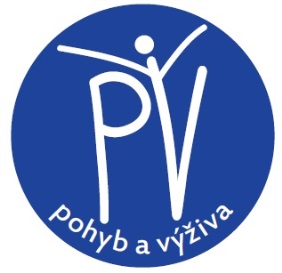 Praha, únor – květen 2014ÚvodJako podklad pro Pokusné ověřování účinnosti programu zaměřeného na změny v pohybovém a výživovém režimu žáků základních škol (Pohyb a výživa) byly shromážděny vstupní informace z pilotních škol. Tyto informace byly získány pomocí dotazníků zaměřených na podmínky pilotních škol a na začlenění problematiky pohybu (dotazník P1) a výživy (dotazník V1) ve školních vzdělávacích programech (ŠVP), ve školních vzdělávacích programech školních družin (ŠVP ŠD), ve školních řádech, na webových stránkách pilotních škol a v dalších materiálech, které školy zpracovávají. Současně byly zpracovány SWOT analýzy vstupních ukazatelů pilotních škol v oblasti pohybu (P2) a SWOT analýzy vstupních ukazatelů škol v oblasti výživy (V2). Údaje v jednotlivých dotaznících zaznamenávali lektoři a lektorky pro pohyb a výživu ve spolupráci s řediteli pilotních škol, dalšími pedagogy a zaměstnanci škol a školních jídelen. Data byla shromažďována od října do prosince 2013 a ke zpracování předána v lednu 2014. Dotazníky a SWOT analýzy mají celkový rozsah cca 600 stran a několik tisíc dílčích položek. Zpracování dotazníků probíhalo od února do dubna 2014, konečná úprava a korekce dat byla provedena v květnu 2014.  Informace z dotazníků slouží nejen jako souhrnná informace o situaci na pilotních školách před zahájením pokusného ověřování, ale budou i podkladem pro porovnání situace na pilotních školách ve školním roce 2013/2014 a po roce pokusného ověřování na konci školního roku 20214/2015.Základní informace o pilotních školách zařazených do pokusného ověřování programu „Pohyb a výživa“ ve školním roce 2013/2014V pokusném ověřování programu Pohyb a výživa je zařazeno 33 škol z 11 regionů (oblastí) – Brno 6 škol (č. 1 – 6), Ostrava 3 školy (č. 7 – 9), Olomouc 3 školy (č. 10 – 12), Ústí nad Labem 3 školy (č. 13 – 15), České Budějovice 3 školy (č. 16 – 18), Plzeň 2 školy (č. 19 a 20), Praha-západ 1 škola (č. 21), Hradec Králové 3 školy (č. 22 – 24), Liberec 3 školy (č. 25 – 27), Praha-východ 3 školy (č. 28 – 30), Praha 3 školy (č. 31 – 33).1.1	Počty učitelů na 1. stupni pilotních škol zařazených do POP PaVNa pilotních školách vyučuje ve školním roce 2013/2014 na 1. stupni ZŠ 286 učitelů, což představuje průměr 8,7 učitelů na jednu školu – na 1. stupeň jednotlivých škol. Nejvíc učitelů na 1. stupni pilotních škol vyučuje ve školním roce 2013/2014 na ZŠ Horácké náměstí v Brně – 23 učitelů (č. 4), nejméně na ZŠ a MŠ Němčičky a ZŠ a MŠ Dlouhý Most 3 učitelé (č. 1 a 27).3 – 5 učitelů vyučuje na 14 pilotních školách (42,42 % škol), 6 – 10 učitelů na 10 pilotních školách (30,30 % PŠ), 11–15 učitelů na 2 pilotních školách (6,06 %), 16 – 20 učitelů na 6 pilotních školách (18,18 %) a více než 21 učitelů na 1 pilotní škole (3,03 %).1.2	Počty tříd na 1. stupni pilotních škol zařazených do POP PaV  Na pilotních školách jsou do pokusného ověřování ve školním roce 2013/2014 zařazeny třídy 1. – 5. ročníku. Na 33 pilotních školách je na 1. stupni 254 tříd, což představuje průměr 7,7 tříd na každý 1. stupeň pilotních škol. Nejvíc tříd je v ZŠ Horácké náměstí v Brně – 21 tříd (č. 4). Nejméně tříd je v ZŠ Němčičky, ZŠ a MŠ Malečov a ZŠ a MŠ Ejpovice – 2 třídy (č. 1, 15 a 20).2– 5 tříd je na 19 pilotních školách (57,57 %), 6 – 10 tříd je na 5 pilotních školách (15,15 %), 11 – 15 tříd je na 3 pilotních školách (9,09 %), 16 – 20 tříd je na 5 pilotních školách (15,15 %), 21 – 25 tříd je na 1 pilotní škole (3,03 %).1.3	Počty žáků na 1. stupni pilotních škol zařazených do POP PaVNa pilotních školách bylo na 1. stupni vzděláváno ve školním roce 2013/2014 celkem 5 274 žáků, to je průměr 159,82 žáků na jednu školu.Nejvíc žáků na pilotní škole ZŠ Horácké náměstí v Brně – 509 žáků (č. 4), nejméně žáků na ZŠ a MŠ Malečov – 20 žáků (č. 15).Do 100 žáků je na 17 pilotních školách (51,51 %), 101 až 200 žáků je na 7 pilotních školách (21,21 %), 201 až 300 žáků je na 1 pilotní škole (3,03 %), 301 až 400 žáků je na 6 pilotních školách (18,18 %), 401 až 500 žáků je na 1 pilotní škole (3,03 %) a nad 500 žáků také na 1 pilotní škole (3,03 %).Průměrný počet žáků ve třídě na všech pilotních školách ve školním roce 2013/2014 je 20,76. Nejvyšší průměrný počet žáků je na ZŠ Jaroměř – 26,9 žáků (č. 22), nejnižší na ZŠ a MŠ Rázová – 9 žáků (č. 9).Průměrný počet žáků ve třídě nižší než 10 je na 2 pilotních školách (6,06 %), průměrný počet 10 až 20 žáků ve třídě je na 19 pilotních školách (57,57 %) a průměrný počet nad 20 žáků ve třídě je na 12 pilotních školách (36,36 %).1.4	Školní vzdělávací programyŠkolní vzdělávací programy (ŠVP) mají zpracované všechny pilotní školy. Ne u všech pilotních škol je však možné získat ŠVP z webových stránek. ŠVP zveřejňuje na svých webových stránkách 23 pilotních škol (69,70 %), z toho 2 pilotní školy ve zkrácené podobě. ŠVP nelze stáhnout z webových stránek 11 (33,33 %) pilotních škol (1, 3, 4, 18, 20, 22, 25, 27, 29, 30, 33). Buď nejsou ŠVP na webu zavěšeny, nebo jde o technickou chybu, která neumožňuje dokument stáhnout a otevřít.Problémem při hledání informací o ŠVP je nesnadná orientace na webových stránkách některých škol. Málokterá pilotní škola má přímo na titulní straně samostatný odkaz nebo rubriku „Školní vzdělávací program“. Častěji jsou ŠVP zařazeny do rubriky „Dokumenty“, „Ke stažení“ nebo do jiných částí webových stránek, kde se přítomnost ŠVP očekává méně.Podobně jsou zařazovány na webové stránky pilotních škol i školní vzdělávací programy pro školní družiny (ŠVP ŠD). ŠVP ŠD zveřejňuje 18 pilotních škol (54,54 %), ŠVP ŠD na webových stránkách nezveřejňuje 15 pilotních škol (45,45 %), případně je nelze z technických důvodů stáhnout a otevřít (č. 1, 2, 3, 4, 6, 7, 10, 16, 18, 20, 21, 22, 25, 27, 33).U 7 pilotních škol je ŠVP ŠD součástí ŠVP nebo jeho přílohou (21,21 %), 26 pilotních škol má ŠVP ŠD zpracován jako samostatný dokument (78,79 %).Začlenění pohybových aktivit na pilotních školách (P1)K vyhodnocování dalších bodů dotazníků je třeba poznamenat, že zpracování informací bylo poměrně náročné. Důvodem obtíží při zpracování dat jsou různě umístěné a různě zpracované informace v samotných ŠVP, chybějící informace určitého charakteru v ŠVP, nutnost kombinovat informace v ŠVP s informacemi na webových stránkách škol a v neposlední řadě různě podrobný výpis informací ze ŠVP pořizovaný lektory.2.1 	Ucelená koncepce podpory zdraví (pohybu a výživy)Při hodnocení kapitol Charakteristika školy a Charakteristika ŠVP v programech pilotních škol jsme se zajímali o to, zda mají školy vtvořenu nějakou ucelenou koncepci podpory zdraví, případně v jejím rámci (nebo samostatně) formulovanou koncepci podpory pohybu a výživy.Takto uceleně formulovanou koncepci podpory zdraví jsme nalezli pouze ve ŠVP ZŠ a MŠ Brná (č. 14), která má v charakteristice ŠVP „zaměření na výchovu ke zdravému životnímu stylu“, kde popisuje formou cílů a metod práce podporu fyzického, duševního a sociálního zdraví a v jejím rámci také podporu pohybových aktivit a výživy. I některé další školy se snaží o ucelené pohledy na vzdělávání, např. ZŠ Jánského Praha (č. 31) ve svém Devateru ŠVP nebo ZŠ Gagarinova, Olomouc-Droždín (č. 12) v naplňování Výukové pyramidy. Ale zde už jde spíše o obecnější zacílení na vzdělávání a méně na podporu zdraví.Příklad ucelené koncepce zaměřené na výchovu ke zdravému životnímu stylu – ŠVP Jitřenka, ZŠ BrnáFYZICKÉ ZDRAVÍDUŠEVNÍ ZDRAVÍSOCIÁLNÍ ZDRAVÍ2.2 	Prostorové podmínky pro pohybové aktivityStěžejní částí charakteristik zařazených do ŠVP je přehled prostorových podmínek pilotních škol pro pohybové aktivity. Prostorové podmínky na školách jsou různé, většinou lepší podmínky mají větší školy ve velkých městech, složitější podmínky mají malé školy. 8 škol (24,24 %) má 2 a více tělocvičen (č. 3, 4, 7, 8, 13, 16, 31, 33), některé další mají dobře vybavenou tělocvičnu (halu). 10 škol (30,30 %) nemá vlastní tělocvičnu a využívají pouze tělocvičnu obce, TJ, Sokola, fakult atd. 13 škol (39,39 %) má více hřišť nebo víceúčelová hřiště s umělým povrchem (č. 2, 3, 4, 7, 10, 12, 13, 14, 18, 19, 24, 31, 33), některé další školy využívají dobře vybavená hřiště obcí, TJ atd. 11 škol (33,33 %) nemá vlastní hřiště (č. 6, 9, 11, 17, 20, 21, 23, 25, 26, 27, 30), nebo se to nedá z dotazníků či ŠVP jednoznačně určit. Vlastní bazén mají 1 pilotní škola – ZŠ G. Píky, Ostrava (č. 7).31 škol (93,93 %) využívá sportoviště obce nebo tělovýchovných organizací. Nejčastěji hřiště, tělocvičny a bazény, ale i atletické dráhy, zimní stadiony, bikrosovou dráhu atd. Jen 2 školy (6,06 %) využívají pouze vlastní zařízení a blízké přírodní prostředí (č. 8, 31).Většina škol zmiňuje nějakou formu spolupráce s místními sportovními kluby a tělovýchovnými jednotami (pronájmy sportovišť, vedení kroužků, ukázky sportů na školách, působení v rámci mimoškolních aktivit v areálu školy atd.). Spolupráce s rodiči žáků (zákonnými zástupci žáků) je v ŠVP uvedena poměrně často, většinou je zaměřena na zajištění organizace pohybových aktivit, minimálně na přímou účast při pohybových aktivitách. Informace o zájmových pohybových aktivitách žáků budou uvedeny dále.2.3 	Začlenění pohybu v cílech, vzdělávacích strategiích, průřezových tématech a ve vzdělávání nadaných žáků a žáků se SVPSoučástí charakteristiky ŠVP (případně charakteristiky tělesné výchovy) je většinou i zaměření (cíl) pohybového vzdělávání na školách. Nejčastěji je uváděno, že tělesná výchova a jiné pohybové aktivity směřují k podpoře zdraví a jeho aktivní ochraně, k rozvoji zdatnosti a duševní pohody, k osvojování fair-play jednání, k bezpečnosti při pohybových aktivitách, k odpovědnosti žáků za zdraví své i jiných atd.Vazby k pohybovým aktivitám se v charakteristikách ŠVP objevují také ve vzdělávacích strategiích směřujících k naplnění klíčových kompetencí. Tyto předpokládané postupy ve výuce jsou formulovány na velmi obecné úrovni, která může být využitelná ve všech vyučovacích předmětech (i TV), ale není většinou z ŠVP zřejmé, zda se tak v TV děje. Často se neuvádějí ani strategie, které by měly vést k jasně vymezeným částem klíčových kompetencí vztahujícím se ke zdraví, např. „rozhoduje se v zájmu podpory a ochrany zdraví“. Propojení průřezových témat s obsahem tělesné výchovy se odehrává převážně na úrovni Osobnostní a sociální výchovy. Jen ojediněle se objevuje vazba s Environmentální výchovou, Mediální výchovou či jiným průřezovým tématem (např. č. 20, 31).Propojení pohybu se vzděláváním žáků se speciálními vzdělávacími potřebami a žáků nadaných se v charakteristikách ŠVP objevuje spíše u nadaných žáků ve formě možnosti výběru zájmových pohybových aktivit a účasti nadaných žáků v soutěžích a při reprezentaci školy. Minimálně u žáků se SVP a žáků zdravotně oslabených. Zdravotní tělesná výchova je realizována podle zjištění jen na 4 pilotních školách (1, 2, 3 a 22 – v rámci projektu „Ostrov zdraví“).2.4	Tělesná výchova v učebním plánu ŠVPTělesná výchova se (v souladu s RVP ZV) vyučuje ve všech ročnících pilotních škol v rozsahu minimálně 2 hodiny v týdnu. Některé školy posilují tělesnou výchovu z disponibilní časové dotace. ZŠ Sokolnice (č. 2) na 3+3+3+2+2, ZŠ Svážná (č. 3) na 2+2,5+2,5+2+2, ZŠ Brná (č. 14) na 2+2+3+2+2.Všechny pilotní školy zařazují na 1. stupni plavání, většinou v rozsahu 40 hodin, výjimečně v nižším rozsahu. Plavání je realizováno převážně ve 2. a 3. ročnících, méně ve 3. a 4. ročnících. Některé školy nabízejí plavání povinně nebo volitelně i v dalších ročnících: v 1. – 3. ročníku, 1. – 4. ročníku, případně v 1. – 5. ročníku (č. 20), jedna škola realizuje plavecký výcvik jednou za 2 roky, jedna škola (č.  5) zařazuje plavání jednou za 5 let v týdenním kurzu pro všechny ročníky.Volitelný předmět se zaměřením na pohybové aktivity nabízí na 1. stupni jen ZŠ a MŠ Němčičky (č. 1) ve formě Taneční a pohybové výchovy a ZŠ a MŠ Bělohorská Praha 6 (č. 32) ve formě Dramatické výchovy.2.5	Pohybové aktivity ve výuce jiných předmětů a v režimu dne žákůV další části dotazníku jsme sledovali, jak se promítají pohybové aktivity do obsahu jiných vyučovacích předmětů. To, že vzdělávací obor Člověk a jeho svět obsahuje tematický okruh Člověk a jeho zdraví a že bude obsahem vyučovacích předmětů, které z tohoto oboru vznikají (prvouka, přírodověda), je zřejmé. Pohybové aktivity v prvouce se ale většinou omezují jen na vycházky či exkurze, jen 1 škola ZŠ a MŠ Žandov (č. 26) uvádí začlenění pohybových her. U 5 škol (15,15 %) není vykázána v rámci prvouky žádná vazba na pohybové aktivity, nebo takový údaj nelze dohledat (č. 4, 10, 13, 14, 22), v přírodopisu se takový údaj nevykazuje u 16 pilotních škol, případně se ho nepodařilo zjistit (48,48 %).Trochu jiná situace je v hudební výchově, kde je přímo osnován tematický okruh Hudebně pohybové činnosti a měl by být obsahem vzdělávání všech žáků, i když to nelze ve všech ŠVP ověřit. Pohybové aktivity v jiných vyučovacích předmětech jsou uváděny obecně v českém jazyce, anglickém jazyce, matematice, pracovních činnostech a výtvarné výchově. Celá tato položka je mírně zavádějící, protože se do ní promítly jak terénní výuka, tak tělovýchovné chvilky zařazované v daných předmětech.Pokud se zjišťovaly tyto údaje přímo, pak tělovýchovné chvilky ve výuce jednotlivých předmětů uvádí 27 pilotních škol (81,81 %), i když na řadě škol není tato aktivita uvedena v ŠVP a její zařazení potvrdili ředitelé (učitelé) jen ústně. Na 5 školách (15,15 %) nejsou podle dostupných údajů tělovýchovné chvilky zařazovány (č. 1, 2, 15, 21, 27). Na většině škol jsou tělovýchovné chvilky zařazovány jen v některých vyučovacích předmětech, nebo jen občas (podle potřeby).Terénní výuka byla zaznamenána na 28 pilotních školách (84,84 %), i když se pod tímto údajem zřejmě skrývá i pohybová činnost ne zcela související s výukou (přesun do místa výuky), nebo je terénní výuka vázána na jeden vyučovací předmět, jedno konkrétní téma, případně není uvedeno, ve kterém vyučovacím předmětu se tak děje. U řady škol není terénní výuka zmíněna v ŠVP a údaj vyplývá z ústních informací ředitelů (učitelů) škol. Na 5 školách (15,15 %) nebyla terénní výuka vůbec zaznamenána (č. 2, 3, 13, 14, 22).Cvičení před výukou bylo zjištěno na 7 pilotních školách (21,21 %). Na škole č. 5 se realizuje, pokud jsou 1. ročníky spojeny s mateřskou školou, na škole č. 28 je zařazeno jen v 1. ročníku, na školách č. 26 a 27 pouze v rámci školní družiny a na školách č. 31, 32 a 33 je cvičení před výukou údajně zařazováno, ale není uvedeno v jakém rozsahu.Pohybově rekreační přestávky uvádí 24 škol (72,72 %). Ne vždy je tato forma pohybu uvedena v ŠVP a tak údaj zahrnuje i ústní informace ředitelů (učitelů). 9 škol pohybově rekreační přestávky nezařazuje (27,27 %) nebo o nich nejsou dostatečné informace (č. 1, 6, 7, 8, 11, 13, 23, 26, 28). Na většině škol se zařazují pohybově rekreační přestávky po 2. vyučovací hodině, výjimečně je přestávka po 2. hodině věnována svačině a pohybově rekreační přestávka je zařazena po 3. vyučovací hodině. Školy využívají chodby, atria, prostory před školami, zahrady, hřiště, tělocvičny. Pokud využívají venkovní prostory, tak většinou jen při příznivém počasí.Nepovinný předmět na 1. stupni (zaměřený na pohybové aktivity) zařazuje 6 škol (18,18 %). Jedná se o nepovinné plavání (č. 2), pohybové nebo sportovní hry (č. 16, 22, 28, 33) a fotbal a florbal (č. 1). U některých škol jsou pochybnosti, zda se jedná skutečně o nepovinný předmět nebo o zájmovou činnost (kroužky).2.6	Zájmové pohybové aktivityZájmové kroužky zaměřené na pohybové aktivity bylo možné vysledovat v činnosti 30 pilotních škol (90.90 %), většinou jsou informace uvedeny pouze na webových stránkách škol. U 3 škol (9,09 %) nejsou informace o kroužcích pro žáky 1. stupně uvedeny (č. 4, 13, 24). Ne vždy je také zcela zřejmé, zda jde o kroužky pro žáky 1. stupně ZŠ. Počet kroužků je výrazně podmíněn velikostí škol a dalšími podmínkami, školy nabízejí pro žáky 1. stupně od 1 do 10 zájmových kroužků.Školy uvádějí i řadu dalších akcí, které jsou buď přímo zaměřené na pohybové aktivity (Sportovní dny – odpoledne, Školní olympiády, sportovní soutěže a turnaje, sportovní pobyty aj.), nebo pohybové aktivity bývají jejich součástí (výlety, školy v přírodě, ozdravné pobyty, školní akademie aj.).Ukázalo se, že na 1. stupni pilotních škol poměrně málo rozvíjejí svou činnost školní sportovní kluby. Jen 3 pilotní školy (9,09 %) uvedly činnost školního sportovního klubu na 1. stupni ZŠ (č. 7, 13, 31), 1 škola (č. 20) uvedla činnost klubu v rámci školní družiny.2.7 	Hodnocení žáků v oblasti pohybu a informace o pohybových aktivitách ve školním řáduInformace o hodnocení žáků v TV vycházejí z obecných pravidel pro hodnocení ve vyučovacích předmětech. Na 10 školách (30,30 %) není hodnocení výsledků pohybového vzdělávání specifikováno (č. 1, 4, 10, 15, 16, 17, 18, 21, 27, 29). Na ostatních školách je hodnocení TV na různé úrovni od strohých pokynů ke klasifikaci vyučovacích předmětů „výchovného charakteru“ až po podrobnější popisy toho, co a proč se hodnotí (zájem, snaha, aktivita, samostatnost, tvořivost, individuální výkonnost, dodržování pravidel bezpečnosti, individuální pokrok atd.), k čemu se přihlíží (zdravotní stav, aktuální tělesná zdatnost, péče o vlastní zdraví), co se používá (sebehodnocení, vzájemné hodnocení, kritéria hodnocení, slovní hodnocení, práce s chybou, konzultace se žáky a rodiči).Pohybové aktivity jsou obsahem školního řádu na 27 pilotních školách (81,81 %). Především jde o práva žáků (pohybovat se a trávit volný čas podle svých zájmů) a jejich povinnosti při pohybu v prostorách školy a na různých sportovištích mimo školu (smějí – nesmějí běhat o přestávkách, smějí – nesmějí navštěvovat některé prostory školy bez doprovodu učitelů, mají se seznámit s provozními řády daných sportovišť, pokyny pro účast na kurzech, konkrétních pohybových aktivitách, pokyny k bezpečnosti atd. Ojediněle jsou uváděna i práva a povinnosti pedagogů ve vztahu k pohybu (č. 17, 20), případně práva a povinnosti zákonných zástupců (č. 10).2.8	Začlenění pohybových aktivit v ŠVP ŠD – cíle Informace o ŠVP ŠD jako samostatných dokumentech nebo součástech ŠVP a o jejich dostupnosti na webových stránkách škol je uvedena v kapitole 1.4 na s. 5.Pokud je v ŠVP ŠD vymezen cíl pohybového vzdělávání, je činnost ŠD zaměřena především na relaxaci a kompenzaci zátěže při výuce vsedě, na rozvíjení pohybových zájmů žáků, samostatnost, ohleduplnost a bezpečnost, rozvoj kondice, případně konkrétních pohybových dovedností.2.9	Materiální a prostorové podmínky pro pohybové aktivity ve ŠDMateriální a prostorové podmínky pro pohybové činnosti ŠD vycházejí z prostorového vybavení škol. ŠD často využívají k pohybovým aktivitám hřiště školy nebo obce, zahradu, blízké přírodní prostředí, chodby a místnosti se stoly pro stolní tenis a jiné vybavení těchto prostor. Některé ŠD mají možnost využívat i koupaliště, bazény, lyžařský vlek atd.2.10	Obsah pohybových aktivit ve ŠDObsah pohybových aktivit v činnosti ŠD je vymezen v ŠVP ŠD většinou mnohem jednodušeji a obecněji než v ŠVP. U 3 škol (9,09 %) nebyl obsah pohybových aktivit specifikován nebo nebyl dostupný. U ostatních škol je zaměřen na spontánní pohyb, pohybové hry, hry na sněhu, relaxační cvičení, vycházky, výlety, soutěže, stolní tenis, míčové hry, plavání aj.2.11	Propagace pohybových aktivit – webové stránkyPředávání informací škol o vlastní činnosti lze považovat za velmi důležitou součást strategie školy při spolupráci s rodiči žáků, partnery i širší veřejností.Všechny školy zařazené do pilotního ověřování mají své webové stránky a v nějaké míře informují o pohybových aktivitách na škole. Informace o pohybových aktivitách jsou na různé úrovni. Nejčastěji ve formě nabídky činností (informace o pohybových akcích, soutěžích a o zájmových kroužcích) nebo informací o proběhlých akcích, včetně fotografické dokumentace. Informace jsou většinou určeny všem, některé školy mají informace členěny i po ročnících. Někdy webové stránky přinášejí informace ze školního časopisu nebo z regionálního tisku o úspěšné sportovní reprezentaci školy. Velmi málo jsou informace cíleně určeny rodičům, pokud ano, tak ve formě instrukcí o oblečení na TV, případně pokynů pro organizaci výuky plavání či jiných akcí.Prakticky se webové stránky nevyužívají jako zdroj informací o výuce (co a proč se v tělesné výchově děje, jak a proč se v tělesné výchově žáci hodnotí) nebo jako nástroj pro utváření efektivní spolupráce s rodiči (jak by měli nebo mohli rodiče žáků podpořit pohybový režim a pohybové vzdělávání žáků, jak žáky společně motivovat k pohybové aktivitě, jaké pohybové činnosti pro žáky vybírat atd.).2.12	Propagace pohybových aktivit na nástěnkáchPodobně jsou zřejmě připravovány i nástěnky (vitrínky) ve školách se sportovní tematikou (tematikou pohybu), které jsou převážně situovány do společných prostor škol (chodby, vestibuly), výjimečně přímo do tříd. Také obsah se převážně zaměřuje na informace o chystaných soutěžích či pohybových akcích a o jejich výsledcích (včetně fotografií, diplomů, pohárů), o dosažených rekordech, o nabídkách zájmových činností atd. Velmi málo (pokud vůbec) jsou nabízeny informace o organizaci pohybového režimu, ukázky vhodných kondičních, kompenzačních a relaxačních cvičení, příklady sportovních aktivit učitelů, jako nepřirozenějších vzorů žáků apod.Bylo zjištěno, že 3 školy (č. 2, 3, 21) využívají pro informování o pohybových aktivitách školy facebookové profily nebo uzavřený televizní okruh.2.13	Třídní schůzky s rodiči a konzultace s nimi o pohybových aktivitách žáků Nejpodstatnějším informačním zdrojem pro rodiče jsou zřejmě třídní schůzky a konzultační hodiny. I když i zde jsme zatím získali velmi málo informací o tom, do jaké míry jsou tato setkání využívána pro „poučení“ rodičů o pohybových aktivitách a k diskusi o vzájemné spolupráci. ZŠ Malečov (č. 15) vykazuje existenci týdenních plánů pro žáky včetně pohybových aktivit, ZŠ a MŠ Žandov (č. 26) uvádí, že poskytuje rodičům žáků informace, letáky a literaturu pro rodiče zaměřenou na prevenci zdraví.2.14	Propagace pohybových aktivit ve školních časopisechNa 13 školách (39,39 %) je vydáván školní časopis (č. 4, 7, 9, 10, 13, 14, 17, 19, 21, 22, 24, 32, 33). Tento zdroj informací je určen především žákům a je i tvořen žáky. Z hlediska informací o pohybových aktivitách převažují informace o průběhu a výsledcích sportovních akcí, krátké komentáře z pohledu žáků atd.Vyhodnocení SWOT analýzy v oblasti pohybu (P2)Jako další vstupní podklad pro pokusné ověřování prováděly pilotní školy SWOT analýzu v oblasti pohybu (vyhodnocení SWOT analýzy pro oblast výživy níže v 5. kapitole). Ve shodě se strukturou SWOT analýzy popisovaly školy silné a slabé stránky, příležitosti a hrozby týkající se realizace pohybového vzdělávání a pohybového režimu ve škole. Na základě tohoto vymezení pak ve vazbě na pokusné ověřování programu Pohyb a výživa provedly školy souhrnné zhodnocení a navrhly opatření vedoucí ke zlepšení současného stavu.3.1	Silné stránkyJako jednoznačně nejsilnější stránku ve vztahu k pohybu považuje 26 pilotních škol (78,78 %) vstřícného ředitele (vstřícnou ředitelku) podporující pohybové aktivity na škole. Na 18 školách (54,54 %) považují za svou silnou stránku vstřícnost učitelů k pohybovým aktivitám žáků, na 15 školách (45,45 %) výborné (kvalitní) prostorové podmínky a vybavení pro pohybové aktivity. Další poměrně značné zastoupení mezi silnými stránkami pilotních škol zaujímá rodinné a přátelské prostředí ve škole (14x), vytváření dostatečného množství zájmových pohybových aktivit (13x), dobrý kolektiv učitelů (9x), přítomnost zapáleného (aprobovaného) učitele TV (7x) a celkově příznivá atmosféra na škole k podpoře pohybových aktivit (7x).Ostatních 39 položek zařazených mezi silné stránky pilotních škol mají už četnost nižší – mezi 5 a 1 výskytem. Zaujala položka pilotní školy č. 19, která považuje za silnou stránku „společnou diskusi o programu Pohyb a výživa a hlasování o vstupu do pokusného ověřování“!3.2	Slabé stránkyJako slabou stránku uvádí 14 pilotních škol (42,42 %) nedostatečné prostorové podmínky. Pod tímto souhrnným heslem jsou zahrnuty prostorové podmínky škol bez tělocvičny či hřiště, škol s malými tělocvičnami, škol, které musí doházet na vzdálenější sportoviště atd. Dalšími nejčastěji uváděnými slabými stránkami jsou na 6 pilotních školách (18,18 %) nedostatečná propagace pohybových aktivit a výživy (málo informací, neaktuální informace a materiály), na 5 pilotních školách (15,15 %) nedostatečná vybavenost pomůckami a na 4 pilotních školách (12,12 %) malé (úzké) chodby určené jen ke korzování.Ostatních 39 položek mezi slabými stránkami má četnost 3 a méně. Je zajímavě, že slabin vykázaly školy mnohem méně než silných stránek. Jedna škola nevykázala ani jednu slabinu (č. 31).3.3	PříležitostiZa největší příležitost označilo 16 pilotních škol (48,48 %) rozvíjení kvalitních www stránek školy (možnost lepší informovanosti veřejnosti, rodičů žáků i samotných žáků), 12 pilotních škol (36,36 %) vidí příležitost ve spolupráci s rodiči žáků a s obcí a 9 pilotních škol (27,27 %) staví na vynikajících prostorových podmínkách mimo školu.7x školy zmínily blízkost přírody či zahradu a pohybové aktivity mimo vyučování. Ostatních 22 položek má četnost 5 a nižší.3.4	HrozbyNejčastější hrozbou je pro 17 pilotních škol (51,51 %) přílišná zaneprázdněnost učitelů (administrativní zátěž), pro 8 pilotních škol (24,24 %) nedostatek financí na škole i v rodinách žáků a třetí nejčastější hrozbou je na 5 pilotních školách (15, 15 %) nedostatečné prostory pro pohybové aktivity uvnitř škol.Ostatních 41 položek ve skupině hrozby vykázaly maximálně 4 školy, nejčastěji jedna škola.3.5	Celkové zhodnoceníVe shodě se silnými stránkami pilotních škol se i v celkovém hodnocení nejčastěji objevují dobré vstupní podmínky pro pohybové aktivity (17x), podpora ředitele (13x) a dobré vztahy mezi učiteli a vstřícnost ke změnám (9x). 3.6	Návrhy na opatřeníNejčastější návrhy na opatření velmi úzce korespondují s obsahem pokusného ověřování. Školy nejčastěji navrhují:větší propojení výuky a pohybových aktivit uvnitř školy – tělovýchovné chvilky, učení v pohybu 20x (60,60 %);větší dostupnost informací o zdraví a zdatnosti – propagace na www, nástěnky, informace od učitelů 19x (57,57 %);zlepšení nabídky pohybových aktivit – úprava prostor pro pohybové aktivity o přestávkách 16x (48,48 %)	a 17 dalších návrhů s mnohem menší četností.	Je zřejmé, že školy uváděly pouze podstatná a relativně splnitelná opatření. Některé ze škol uváděly až 5 návrhů, ale většinou méně.Začlenění výživových aktivit na pilotních školách (V1)Podobně jako u pohybových aktivit i u informací o výživě byl jejich sběr a vyhodnocení ztíženo nesnadností v přístupu k některým materiálům, určitou roztříštěností informací v ŠVP a v dalších dokumentech i různou mírou konkrétnosti a podrobnosti zpracování dat v jednotlivých dotaznících. 4.1	Informace o výživových aktivitách v úvodních částech ŠVPV Charakteristikách škol jsou uváděny především prostorové, materiální a organizační podmínky pro stravování a výuku žáků, tj. zda má škola jídelnu, jak je stravování zajištěno personálně, jaká jsou pravidla pro objednávání obědů, zda má škola vlastní cvičnou kuchyňku pro výuku a zájmové činnosti žáků (č. 1, 7, 10, 11, 16, 17, 18, 19, 20, 21, 22, 30, 33) atd.V Charakteristice ŠVP jsou formulovány především cíle a strategie škol – směrované ke zdravému životnímu stylu, k odpovědnosti za zdraví, podpoře zdravého stravování. Je deklarováno zapojení do projektů souvisejících se zdravým stravováním. V řadě ŠVP nejsou v úvodních částech žádné informace související se zdravou výživou.4.2	Výživa v učebních plánech ŠVPNaprostá většina škol spojuje problematiku výživy s tematickým okruhem Člověk a jeho zdraví (vzdělávací obor Člověk a jeho svět) a okruhem Příprava pokrmů (vzdělávací obor Člověk a svět práce), proto odkazuje v učebním plánu na vyučovací předměty Prvouka, Přírodověda, Pracovní činnosti (a varianty tohoto předmětu), případně další předměty (Vlastivěda, Tělesná výchova, Výtvarná výchova).4.3	Začlenění výživy ve výuce jednotlivých vyučovacích předmětůVe shodě s výše uvedeným začleněním problematiky výživy v učebním plánu jsou i učební osnovy v ŠVP jednotlivých pilotních škol rozpracovávány především pro vyučovací předměty Prvouka (1. až 3. ročník), Přírodověda (4. – 5. ročník) a Pracovní činnosti (a ve variantách tohoto předmětu – Pracovní výchova, Praktické činnosti).Obsah Prvouky a Přírodovědy se zaměřuje na rozlišení práce a odpočinku (pasivní – aktivní), na dodržování základních hygienických návyků, na poznání zásad správné životosprávy a zdravé výživy (vitaminy přírodní – umělé), pitný režim, na sestavení výživové pyramidy a vhodného jídelníčku, výběr a uchovávání potravin atd.Pracovní činnosti se zaměřují na jednoduché stolování, chování při jídle, pořádek, čistotu, vhodné používání čisticích prostředků, přípravu jednoduché svačiny, snídaní, studených pokrmů a jejich úpravu. Ve vyšších ročnících 1. stupně se žáci seznamují se slavnostním prostíráním a obsluhou u stolu, s vybavením kuchyně, bezpečnou obsluhou některých spotřebičů, bezpečností v kuchyni, první pomocí, s nákupem a skladováním potravin.4.4	Výživa v hodnocení žákůV částech ŠVP týkajících se hodnocení žáků se propojení s problematikou výživy nevyskytuje. Hodnocení žáků je uváděno na obecné úrovni. Pouze pilotní škola č. 20 (ZŠ a MŠ Ejpovice) uvádí autoevaluaci i pro oblast životosprávy, hodnocení se děje průběžně a všemi aktéry – sledování, rozhovory.4.5	Začlenění výživy ve ŠVP ŠDSouhrnné informace o ŠVP ŠD jsou uvedeny v kapitole 1. 4 (na s. 5).Problematika výživy (stravování, pitného režimu atd.) je začleněna téměř ve všech ŠVP ŠD, bez informací jsou ŠVP ŠD 3 pilotních škol (č. 9, 12, 25).U ostatních škol je daná problematika začleněna v různých částech ŠVP ŠD a na různé úrovni podrobnosti. Nejčastěji se problematika výživy objevuje v částech týkajících se Charakteristiky ŠVP ŠD (5x), Cílů vzdělávání ve ŠD (5x), Materiálních podmínek pro činnost ŠD (5x), Organizace ŠD (5x), Obsah vzdělávání, případně přímo Člověk a jeho zdraví (19x), Podmínky bezpečnosti a ochrany zdraví (7x), Měsíční plány (6x). Ve ŠVP ŠD je i řada dalších kapitol (částí), které obsahují informace týkající se dané problematiky, ale vyskytují se jen jednou či dvakrát – např. Metody a formy práce, Řád ŠD, Vnitřní řád, Uspořádání dne, Životospráva atd.V obecnějších částech ŠVP ŠD se školy zmiňují především o zdraví, zdravém životním stylu či zdravém stravování, o odpočinku a relaxaci, o rozvíjení hygienických návyků při stravování, o pitném režimu a jeho zajištění ve spolupráci se školní jídelnou a rodiči žáků, o správném stolování a chování při jídle atd.Obsah činnosti ŠD vesměs přímo navazuje na obsah vzdělávacího oboru Člověk a jeho svět (tematický okruh Člověk a jeho zdraví) a rozvíjí problematiku – lidského těla, zdravého jídelníčku a jeho sestavování, poznávání zdravých a méně zdravých jídel, přírodních a umělých vitaminů, stravovacího a pitného režimu, stolování, hygieny při stravování atd.Jako příklad vhodného plánování problematiky výživy v obsahu činnosti ŠD je možné uvést časový plán ŠVP ŠD ZŠ a MŠ Kostelní Hlavno (č. 30).ŠVP ŠD časový plánV restauraci 	Seznamujeme se s pravidly slušného chování ve veřejných prostorách.         a u stolu	Cvičíme se ve správném stolování.                                                                                              	Učíme se aranžovat květiny na slavnostní stůl.                                                                             	Zdobíme slavnostní stůl (skládáme ubrousky, aranžujeme mísy                             	ovoce a sladkostí).                                                                             Soutěžíme (v družstvech) v prostírání a v chování u stolu.                                                             	Připravíme si slavnostní tabuli a zahrajeme si na královskou tabuli.               V naší jídelně      	Při stolování dodržujeme základní hygienické návyky a hodnotíme                             	vzájemně naše chování u stolu.                                                                                                      	Dodržování zásad správného stolování procvičujeme denně                              	ve školní jídelně.                                                                                                                              	Kulturní prostředí si připravujeme i při svačinách – o to více                             	nám chutnají.                        Hrnečku, vař!	Při vycházce do přírody poznáváme lesní plody a pátráme, které z nich                             	jsou léčivé/jedovaté.(str. 23)Náš zdravý 	Sestavujeme desatero zásad zdravé výživy.                                                        jídelníček            	Kreslíme ovoce a zeleninu.                                                                                                              	Sestavujeme zdravý týdenní jídelníček a doplňujeme ho kreslenými                           	i vystřiženými obrázky.                                                                                                                 	V časopisech hledáme obrázky zdravých a méně zdravých potravin.                            	S výsledky se seznamujeme formou soutěže.                                                                                 	Vystřihujeme obrázky různých jídel (z časopisů a letáků) a třídíme je                           	na zdravá a méně zdravá, případně tvoříme koláže.                                                                      	Soutěžíme ve smyslovém poznávání (čich, chuť, hmat) zeleniny, ovoce,                            	koření a dalších potravin.                                                                                                               	Besedujeme o přírodních i uměle připravených vitamínech.                             Jídlo- všední       	Hrajeme si na rodiče a na příkladech běžných jídel připomínámeSoučást dne 	zásady správné výživy, které by děti měly dodržovat. Zjišťujeme,                            	které životně důležité látky tyto pokrmy obsahují.                                                                        	Tvoříme plán společného denního stravovacího a pitného režimu.                                                	Povídáme si o „národních kuchyních“, půjčujeme si kuchařky                            	s obrázky národních jídel.                                                                                  Poznáváme.	Poznáváme houby, které rostou v blízkém lese (pracujeme také houby                 	s obrázky a atlasem hub).                                                                                                                  	Na vycházce do přírody si ověřujeme své znalosti hub a zjišťujeme,                	jak nezaměnit jedlé za jedovaté.                                                                          4.6	Začlenění výživy ve školním řáduZačlenění sledované problematiky ve školním řádu je na pilotních školách velmi rozdílné. 2 školy neuvádí žádné informace související s výživou a stravováním žáků (č. 1, 25), případně se nepodařilo dokument získat (č. 22). Řada škol uvádí do školního řádu základní provozní informace o provozu školní jídelny, dozorech učitelů a vychovatelů, o slušném stolování a vhodném chování ve školní jídelně, o organizaci přestávek a svačin (kdy mohou žáci jíst, kdy pít – i v průběhu výuky) atd.Jen na 2 pilotních školách jsou vymezena práva žáků (na nekrácené přestávky – č. 23, na právo žít ve zdravém prostředí – č. 24), na 12 pilotních školách (36,36 %) jsou písemně formulovány zákazy konzumace alkoholu, kouření a zneužívání jiných návykových látek, včetně jejich přechovávání a nabízení (č. 7, 16, 17, 18, 20, 21, 24,26, 27, 31, 32, 33).4.7	Výživový a pitný režim žákůNa 23 pilotních školách (69,69 %) svačí žáci po 2 vyučovací hodině, většina žáků pak obědvá do 3 hodin po svačině. Výjimkou jsou v některých dnech žáci 4. a 5. ročníků, kteří končí výuku po 5. nebo 6. vyučovací hodině, tedy 3,5 – 4 hodiny po svačině. Na 10 pilotních školách (30,30 %) svačí žáci po 1. vyučovací hodině (po 1 bloku), případně hned po příchodu do školy. Důvodem je skutečnost, že velký počet žáků ráno nesnídá. Na některých školách mohou žáci svačit jakoukoli přestávku. Pokud svačí žáci po 2. hodině, často je to i přestávka pro pohybové aktivity. Pokud žáci svačí po 1. hodině, následující přestávka po 2. vyučovací hodině je věnována pohybovým aktivitám. Na malém počtu škol je přestávka po 2. hodině určena na svačinu a přestávka po 3. hodině k pohybovým aktivitám. Většinou žáci svačí mimo třídu a při dobrém počasí i mimo budovu školy. Na některých školách svačí žáci ve třídě (zvláště nejnižší ročníky – někdy je spojováno s osvojováním návyků jíst v klidu, na ubrousku atd.).Žáci si nosí vlastní svačiny, případně si mohou něco koupit v bufetu či v automatu (na školách, kde se automaty a bufety provozují – viz kapitola 4.8). Na 5 pilotních školách zajišťuje (nabízí) svačiny školní jídelna (č. 1 – využívá jen 10-12 žáků, 26 – využívají pouze 2 žáci, 19 – nabízí jen 2x týdně, využívá 5 žáků, 27 – společně svačí všichni žáci, 29 – využívá asi 30 % žáků). Pitný režim se daří dodržovat na všech pilotních školách. V naprosté většině si základní nápoj zajišťují žáci sami (nosí si nápoj z domova). Zároveň si mohou koupit nápoje v automatech či v bufetu. Všechny školy umožňují žákům doplnit pitný režim podle potřeby vodou (z kohoutků), šťávou a ovocnými či bylinkovými čaji z várnic, případně mlékem, kakaem, moštem, džusem atd. Na několika školách zajišťuje pitný režim škola (školní jídelna) ve spolupráci s rodiči (žáci nemusejí nosit nápoje z domova).4.8	Automaty na potraviny či nápoje a bufety na pilotních školáchAutomaty na potraviny a nápoje nebo bufety provozuje 14 pilotních škol (42,42 %), z toho automaty provozuje 11 škol (č. 4, 7, 8, 10, 13, 16, 18, 19, 22, 31 33), bufety 8 škol (4, 5, 16, 19, 22, 26, 28, 33). Z uvedeného vyplývá, že 5 pilotních škol provozuje automaty i bufet. Je také zajímavé, že 6 škol má více automatů (2 – 4). Celkem 11 škol s automaty, provozuje 19 automatů na nápoje a potraviny.Co se týká obsahu automatů, jsou na 4 školách automaty zaměřeny na prodej mléka (ochuceného i neochuceného) a mléčných výrobků (jogurty, tvarohové krémy atd.) – č. 4, 13, 16, 31. Na 1 pilotní škole (č. 19) je kombinovaný automat Happysnack s ovocem a mléčnými výrobky, na 1 pilotní škole (č. 22) je kombinovaný automat na mléko a jiné nápoje.9 automatů je zaměřeno na prodej jiných nápojů – studených a teplých nápojů, colových nápojů a minerálních vod, případně v kombinace s potravinami (svačiny, müsli tyčinky atd.) – č. 7, 8, 10, 16, 19, 22, 31, 33.6 automatů je zařízeno především na prodej potravin – zdravé výživy (jablka, jogurty, jogurtové mléko, müsli tyčinky) i jiných potravin (sušenky, čokolády, oplatky, bagety atd.) – č. 7, 10, 19, 22, 31, 33.Bufety prodávají mnohem širší sortiment potravin než automaty, ale kromě jablek, banánů, vody, některých mléčných výrobků nabízejí také více potravin, které neodpovídají zdravé výživě a jsou pro žáky nevhodné – oplatky s náplní i bez, čokolády, želé, koláče, slané tyčinky, křupky, chipsy, popcorn, solené tyčinky, sušenky, oplatky, bonbóny, gumové cukrovinky, párek v rohlíku, plněné housky, slazené nápoje, colové nápoje, eiskafé.4.9	Informace o školních jídelnáchNa 27 pilotních školách se vaří a vydává strava z vlastní kuchyně, případně stravu zajišťuje mateřská škola, která patří ke škole nebo je v jejím těsném sousedství. Na 6 pilotních škol se jídlo dováží (č. 5, 6, 12, 18, 23, 24). Procento žáků 1. stupně, kteří chodí na obědy, je poměrně vysoké. Z 26 pilotních škol, kde byly údaje o počtech strávníků k dispozici, se na 17 pilotních školách stravuje 90 – 100 % žáků, na 5 pilotních školách přes 80 % žáků a na 4 školách mezi 52 – 75 % žáků.Školy připravují (dovážejí) většinou 2 jídla s tím, že druhé jídlo se připravuje při určitém počtu objednávek. Na některých školách se připravuje jen 1 jídlo, např. č. 20, 29 (málo strávníků, snaha připravovat pestré a kvalitní jídlo atd.). Dietní jídla se připravují na 3 pilotních školách (č. 2, 10, 28), případně školní jídelna ohřívá dietní jídlo, které donesou rodiče žáků (č. 10, 16, 30, 31 aj.). Případně se žáci s dietami ve škole nestravují.Pitný režim je v rámci oběda zajištěn na všech školách (výdejnách), většinou je k dispozici voda, šťáva, slazené a neslazené čaje, mléko, džusy, kakao – podle skladby jídel, nebo v konkrétní den v týdnu.Při kontrole spotřebního koše na některých pilotních školách se ukazují velké rozdíly v naplnění spotřeby u některých potravin. Obecně je menší obliba zeleniny (především vařené), salátů s kyselou zálivkou, luštěnin a ryb. Někde je naopak výrazně překročen limit brambor, masa, volných tuků a cukrů, případně mléka.Zaznamenali jsme i výrazné rozdíly v cenách obědů, které se pohybují v rozmezí 10–27 Kč u žáků do 10 let. Nejčastější cena je 21 a 23 Kč.4.10	Zapojení škol do projektů zaměřených na zdravou výživuNa pilotních školách se realizuje několik celostátních projektů zaměřených na zdravou výživu a řada vlastních školních projektů. Nejčastějším projektem je projekt Ovoce do škol, který realizuje 24 pilotních škol (72,72 %). Realizován není na školách č. 1, 4, 5, 12, 16, 17, 18, 30, 32. Dotované ovoce je dováženo do škol 1x za týden nebo 14 dní. Na některých školách je ovoce pro žáky krájeno na menší kousky, aby nedocházelo k velkým odpadům. Pokud žáci ovoce nesnědí, mohou ho odnášet domů nebo nechávat ve školní jídelně pro jiné žáky nebo k dalšímu zpracování.Dalším nejčastějším projektem je Mléko do škol (nebo jeho varianty Školní mléko, Mléčné svačinky apod.), který využívá 22 pilotních škol (66,66 %). Není realizováno na 11 pilotních školách (č. 1, 8, 9, 21, 10, 12, 23, 27, 28, 30, 32). Žáci dostávají 1x týdně dotované ochucené nebo neochucené mléko či jiné mléčné výrobky. Na některých školách jsou mléčné automaty (č, 4, 13, 16, 22, 31). Na 1 pilotní škole (č. 19) je kombinovaný automat Happysnack s ovocem a mléčnými výrobky.Z hlediska výživy se na 4 pilotních školách realizuje projekt Zdravá pětka (č. 1, 7, 11, 28), na 1 škole projekt Bonduelle – Škola plná zdraví (č. 2), vlastní projekt Týden zdravé kuchyně (č. 17) a vlastní projekt Ostrov zdraví (č. 22).14 pilotních škol (39,39 %) je zapojeno do projektu Zdravé zuby (č. 1, 2, 7, 8, 10, 11, 12, 14, 15, 20, 25, 26, 27, 31) a 1 škola do projektu Úsměv nám sluší (č. 18). Škola č. 32 si pravidelně zve zubního dentistu.4.11	Zájmové aktivity zaměřené na výživuZájmové aktivity spojené s výživou se na školách objevují buď ve formě kroužků, nebo dlouhodobých projektů, které obsahují problematiku výživy. Zájmové kroužky zaměřené na vaření (Šikovný kuchař, Vaření, Tvůrčí dílna, Dívčí klub) jsou na 9 pilotních školách (27,27 % – č. 1, 2, 3, 5, 10, 19, 29, 32, 33). Další školy uvádějí pravidelné či nepravidelné projekty, akce a besedy, které obsahují vaření nebo jiné činnosti spojené s výživou a stravováním.4.12	Propagace výživy na webových stránkách pilotních školPropagace výživy na www stránkách prakticky není, nebo jen v minimální míře (např. rozhovor s nutričním specialistou – č. 21, informace o změně sortimentu ve školní kantýně, otevření výživové poradny – č. 22). Pilotní školy na svých www podávají základní organizační informace o stravování žáků (aktuální i archivované jídelní lístky, ceny obědů, pokyny pro přihlašování a odhlašování obědů atd.) Školy, kde se používají elektronické čipové karty, poskytují možnost sledovat odběr oběda. Další informace na webových stránkách se týkají informací o projektech – Ovoce do škol, Mléko do škol (Školní mléko), Zdravá pětka, Zdravé zuby a o aktuálních akcích školy jako je společné pečení vánočního cukroví žáků a rodičů, společné přípravy svačin atd.V této oblasti propagace je velký prostor pro zlepšování komunikace s rodiči a žáky a pro předávání podstatných informací o výživě.4.13	Výživa ve školních časopisechČasopis je vydáván na 13 pilotních školách (viz kap. 2.14). Problematikou výživy se časopisy nezabývají vůbec, nebo jen minimálně ve formě receptů, stravovacích zvyků a tradic (č. 9, 32, 33), případně odkazů na akce školy spojené se stravováním a přípravou pokrmů.4.14	Propagace výživy na nástěnkách školy a školní jídelnyNástěnky ve školách obsahují problematiku výživy ojediněle (např. příprava a složení svačin – č. 28, potravinová pyramida – č. 18). Většinou se dané oblasti týkají spíše ilustrační obrázky či fotografie nebo odkazy na projekty související se stravováním. Některé školy mají i ve škole vyvěšen jídelní lístek.Nástěnky ve třídách obsahují podle informací zástupců pilotních škol propagaci správné výživy spíše nárazově. Propagace se objevuje společně s osvojovanými tématy, které s problematikou výživy souvisejí a které si žáci právě osvojují. Při návštěvách pilotních škol byla proto daná problematika pozitivně zaznamenána jen na několika školách (č. 13, 14, 17, 22, 32).Nástěnky ve školních jídelnách obsahují problematiku správné výživy rovněž spíše okrajově. Na nástěnkách ve školních jídelnách se objevuje nejčastěji aktuální jídelní lístek a další organizační pokyny k objednávání a placení obědů. Někdy jsou součástí nástěnek kresby či obrázky ovoce a zeleniny nebo jiných potravin, ale bez bližšího zacílení a možnosti ovlivňovat výživové návyky žáků. V několika jídelnách je vyvěšen řád školní jídelny, objevují se pravidla správného stolování nebo propagační plakáty k projektům z oblasti výživy a školního stravování. Výjimečně je vyvěšena potravinová pyramida či jiné informace o zdravé výživě.4.15	Informace o existenci a činnosti stravovacích komisíStravovací komise jsou ustaveny na 3 pilotních školách (9,09 % - č. 10, 12, 16). Členy stravovací komise jsou buď zástupci učitelů, pokud se jedná o komisi zastupující více škol, pro které daná kuchyň zajišťuje obědy, nebo zástupci učitelů, rodičů a zaměstnanců školy. Komise řeší aktuální připomínky a náměty od rodičů žáků, od učitelů a zaměstnanců škol. Četnost jednání stravovacích komisí není uvedena, jen jedna škola uvádí, že se schází 1x za půl roku (č. 10).Na ostatních školách není zatím zájem o ustavení stravovací komise. Problémy jsou řešeny přímo s rodiči, případně jsou na pořadu jednání školního parlamentu.Vyhodnocení SWOT analýzy v oblasti výživy (V2)Stejně jako pro oblast pohybu byla jako vstupní podklad pro pokusné ověřování připravena také SWOT analýza pilotních škol v oblasti výživy (vyhodnocení SWOT analýzy pro oblast pohybu je uvedena výše ve 3. kapitole). Ve shodě se strukturou SWOT analýzy popisovaly školy silné a slabé stránky, příležitosti a hrozby týkající se realizace vzdělávání v dané oblasti a výživového a pitného režimu. Na základě tohoto vymezení pak ve vazbě na pokusné ověřování programu Pohyb a výživa provedly školy souhrnné zhodnocení a navrhly opatření vedoucí ke zlepšení současného stavu.Je třeba konstatovat, že v jednotlivých částech analýzy výživy se objevil mnohem větší počet položek, které školy vnímají jako příznivé či nepříznivé, než u oblasti pohybu. Na jednu stranu tato názorová rozmanitost zřejmě svědčí o menší „usazenosti“ (nižší frekvence stejných názorů), či větší aktuálnosti dané problematiky, na druhé straně tak mohou školy intervenovat do většího spektra obsahových i organizačních prvků ve vzdělávání a životě škol.5.1	Silné stránkyZa nejsilnější stránku v oblasti výživy považuje 19 pilotních škol (57,57 %) svou zkušenost s projekty a své zařazení do některého projektu, který souvisí se zdravou výživou či podporou zdravého životního stylu. Pro 16 pilotních škol (48,48 %) je silnou stránkou zrušení automatů na nápoje a potraviny a bufetů a pro 15 pilotních škol (45,45 %) možnost stravování ve školní jídelně umístěné ve škole.Dalšími častěji uváděnými silnými stránkami pilotních škol jsou: škola vesnického (rodinného) typu (14x), přátelské vztahy mezi učiteli a žáky a začlenění výživy v ŠVP ŠD (11x), ochota učitelů a pracovníků jídelny spolupracovat v projektech (9x) a 8x vyslovené dobré vybavení kuchyně a jídelny, možnost přípravy svačin ve škole, zajištění pitného režimu, popis problematiky výživy v ŠVP a nabídka kroužků vaření.Ostatních 65 položek, které jsou zařazeny mezi silné stránky pilotních škol, mají nižší četnost – 7 až 1. Nejčastější je četnost 1.5.2	Slabé stránkyNejčastěji uváděnou slabou stránkou je otázka nedostatečné propagace výživy na školách. U 11 pilotních škol (33,33 %) se jedná o nedostatečnou propagaci výživy v prostorách školy, tříd a školní jídelny, u 10 pilotních škol (30,30 %) o nedostatečnou propagaci výživy na www stránkách školy. Na 6 pilotních školách (18,18 %) je za slabou stránku považován jak nevhodný sortiment potravin a nápojů v bufetu, tak v automatech.Dalších 69 položek má četnost nižší než 5, nejčastěji 1.5.3	PříležitostiStejně jako u silných stránek je i u příležitostí nejčastěji zmiňováno zapojení škol do projektů na 14 pilotních školách (42,42 %). Stejnou četnost má i spolupráce s obcí a s rodiči žáků. Svou příležitost vidí 11 pilotních škol (33,33 %) v lepší propagaci výživy na www stránkách školy.Ostatních 42 položek má jen malou četnost – 4 až 1.5.4	HrozbyMezi hrozbami jsou nejčastěji zmiňovány snadná dostupnost nevhodných potravin ve škole a nezájem rodičů o školu a problematiku výživy – vždy 9 pilotních škol (27,27 %). Těsně za nimi následuje 8 pilotních škol (24,24 %), pro které jsou hrozbou nevhodné stravovací návyky žáků z rodin. 6 pilotních škol (18,18 %) považuje za hrozbu nevhodnou reklamu v blízkosti školy.Ostatních 29 položek má malou četnost – 5 až 1.5.5	Celkové zhodnoceníV celkovém hodnocení situace škol v rámci SWOT analýzy v oblasti výživy se ukázala veliká rozmanitost názorů a jen zájem vedení školy o problematiku výživy a o změny uvedlo jako celkově nejdůležitější více než třetina škol – 12 pilotních škol (36,36 %). Přibližně čtvrtina škol – 8 pilotních škol (24,24 %) – pak uvedla jako nejdůležitější zamezení přístupu žákům k nezdravým potravinám a nápojům. Jen 7 pilotních škol (21,21 %) považuje celkově za nejdůležitější rozmanitou nabídku potravin (hodně zeleniny a ne zcela tradiční jídla).Dalších 58 vyjádření má velmi nízkou četnost – 5 až 1.5.6	Návrhy na opatřeníNejčastějšími návrhy na opatření v oblasti výživy ve vazbě na pokusné ověřování programu Pohyb a výživa jsou:víc propagace výživy (výzdoba) v prostorách školy a školní jídelny – 12x (36,36 %);představit rodičům žáků projet Pohyb a výživa a víc vůči nim propagovat zdravou výživu – 10x (30,30 %);seznámit učitele a vedoucí jídelen s novými poznatky o zdravé výživě – 8x (24,24 %);působit na žáky vlastním příkladem – 7x (21,21 %)a dalších 57 návrhů s malou četností.Příloha – Seznam pilotních škol